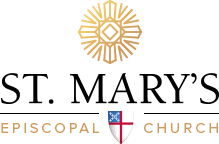 Welcome!Sunday, August 14, 2022Tenth Sunday after PentecostThe Holy Eucharist Rite TwoWe are a worshipping community grounded in Eucharist and prayer, committed to loving God and our neighbors.If you are new to our Anglican Episcopal for of worship, do not worry about “getting it right.” You are welcome here.“The Glory of God is a human being fully alive.” – St. IrenaeusThe Word of GodEntrance Hymn Praise to the living God (Leoni) (H 372)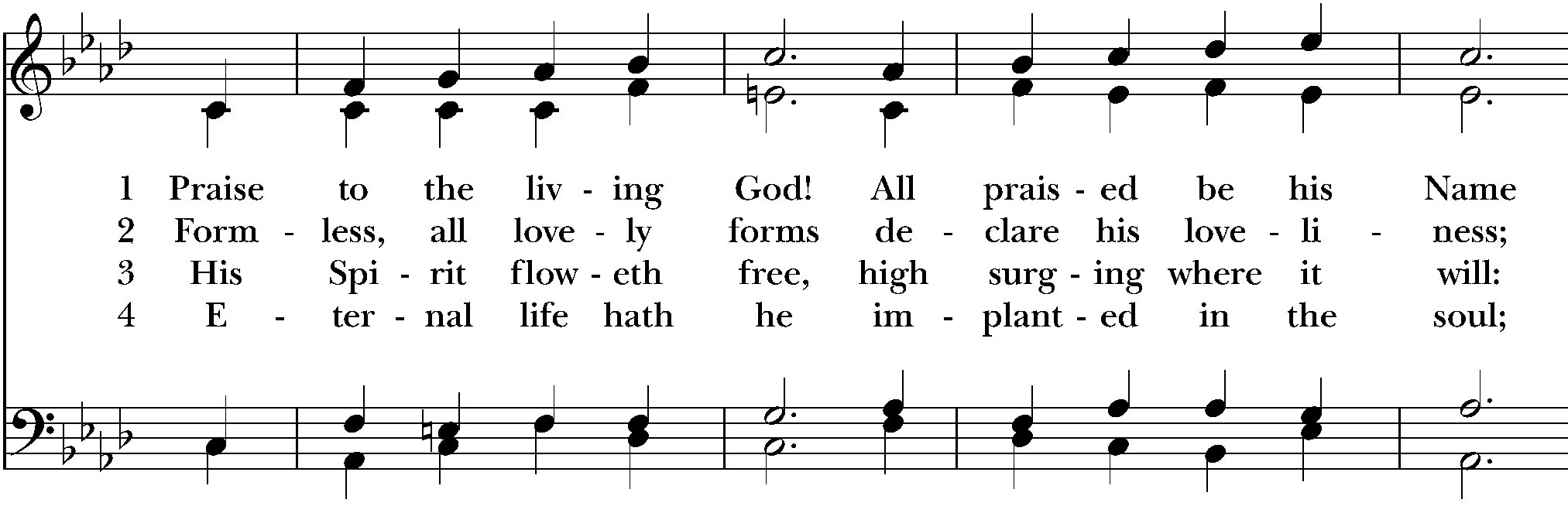 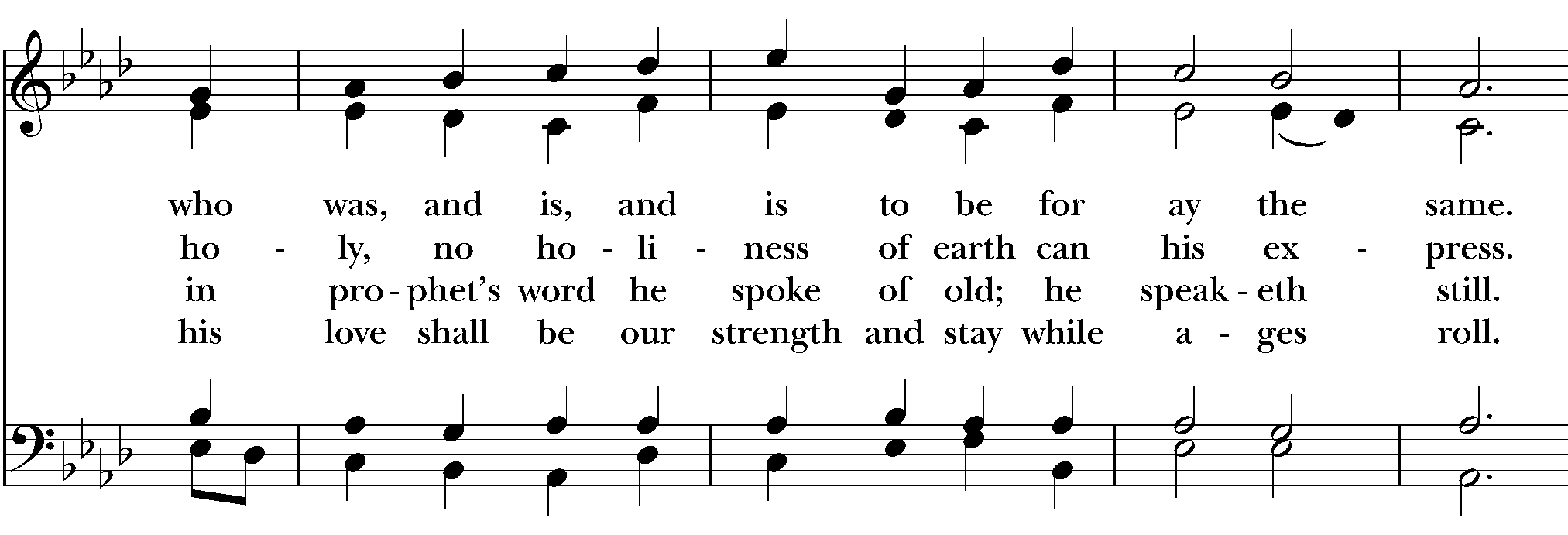 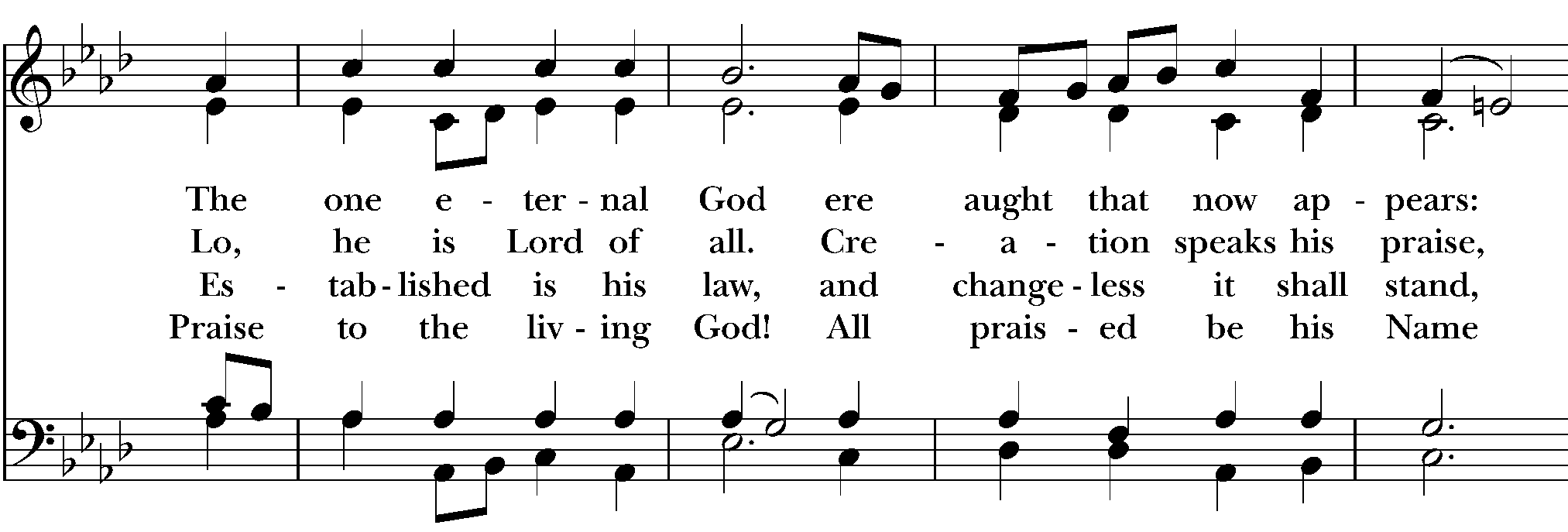 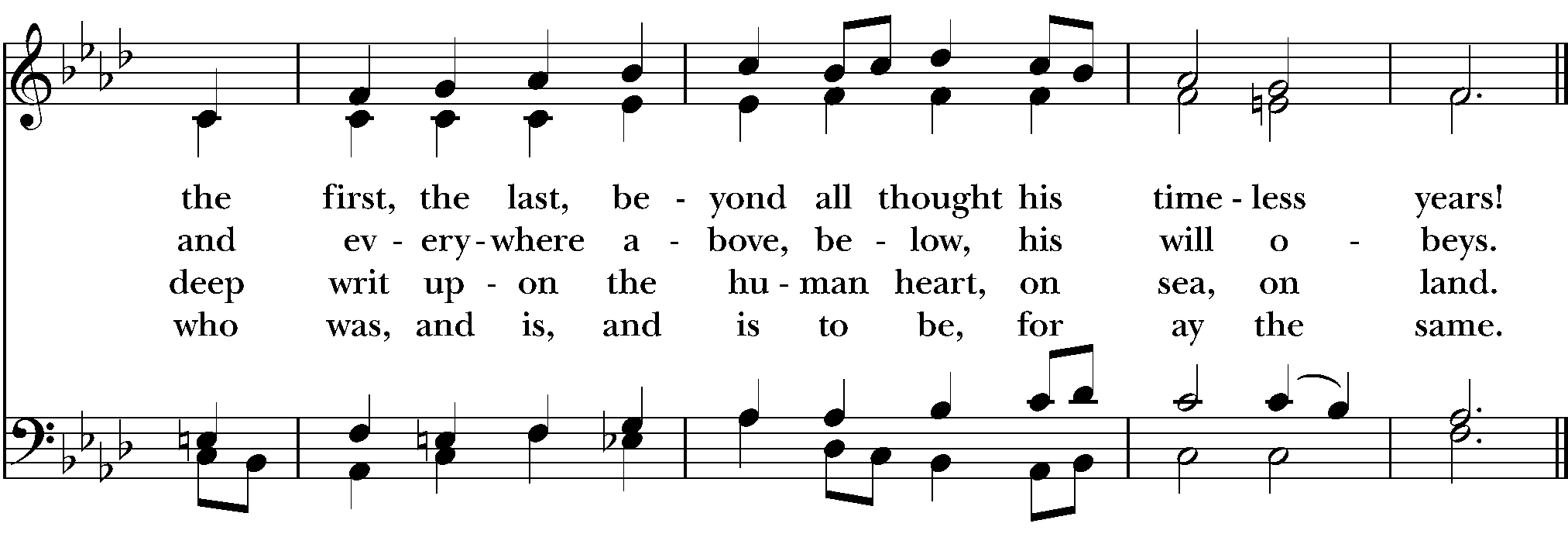 The people standing, the Celebrant saysCollect for PurityThe Celebrant and People sayAlmighty God, to you all hearts are open, all desires known, and from you no secrets are hid: Cleanse the thoughts of our hearts by the inspiration of your Holy Spirit, that we may perfectly love you, and worthily magnify your holy Name; through Christ our Lord. Amen.Opening Song of Praise S 280 Canticle 20 (Powell)The following is sung, all standing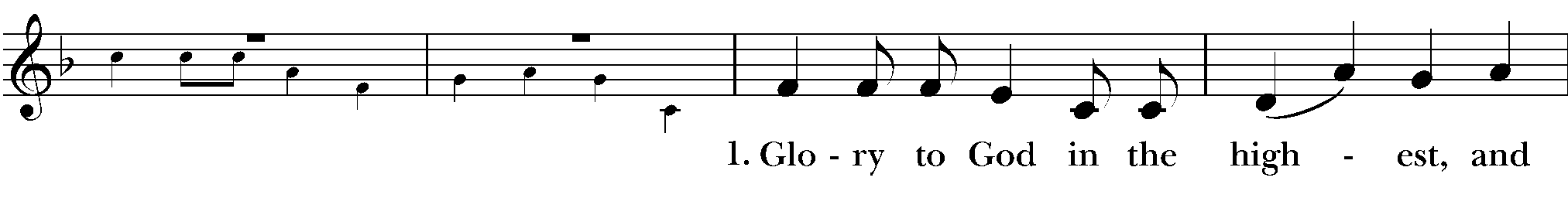 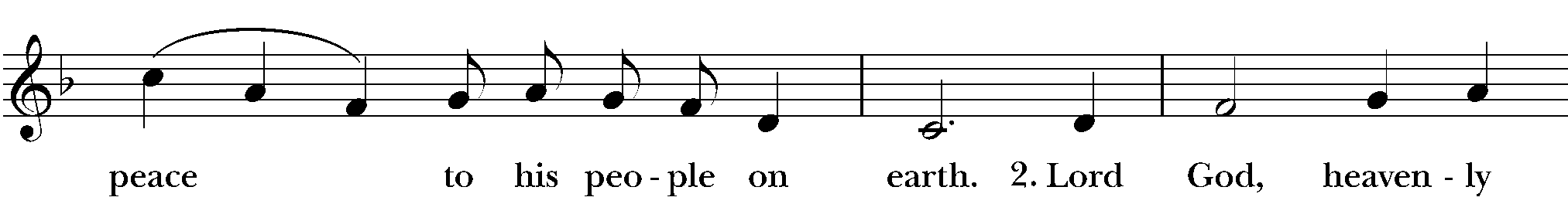 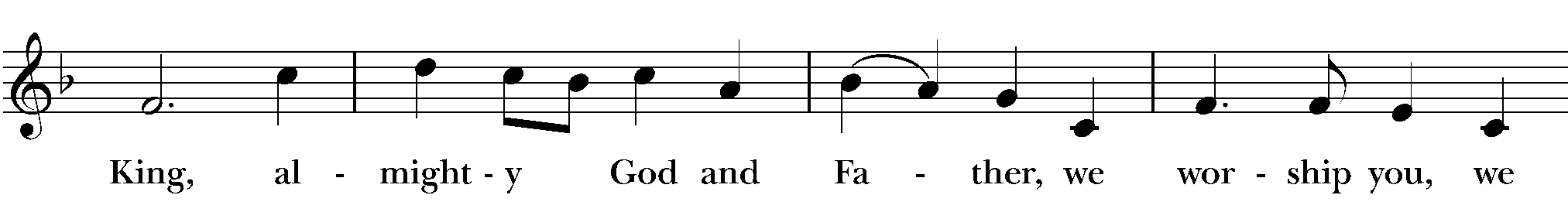 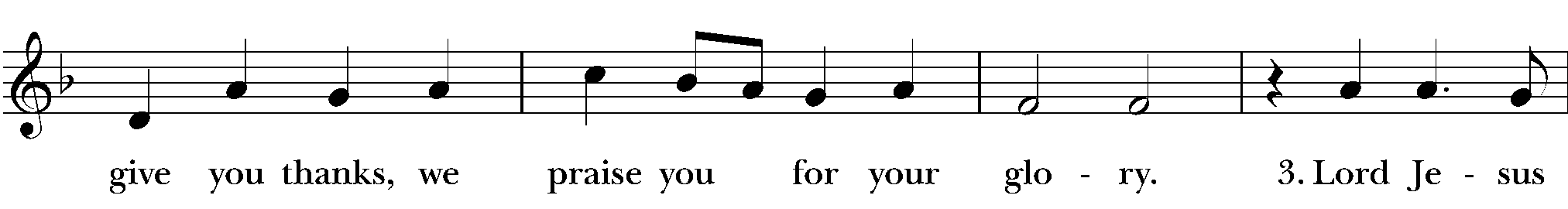 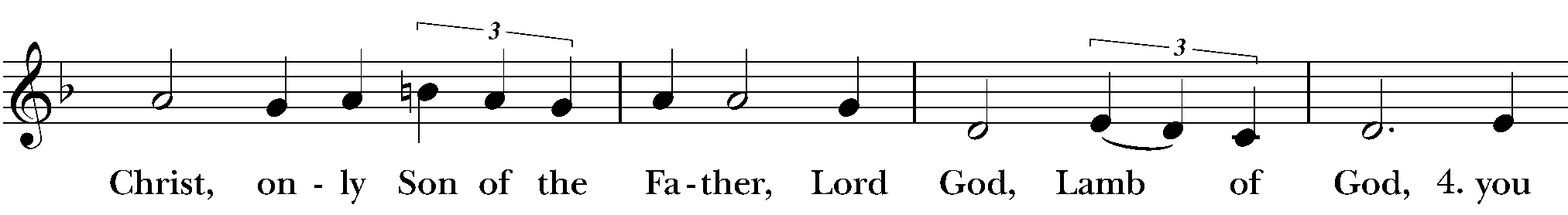 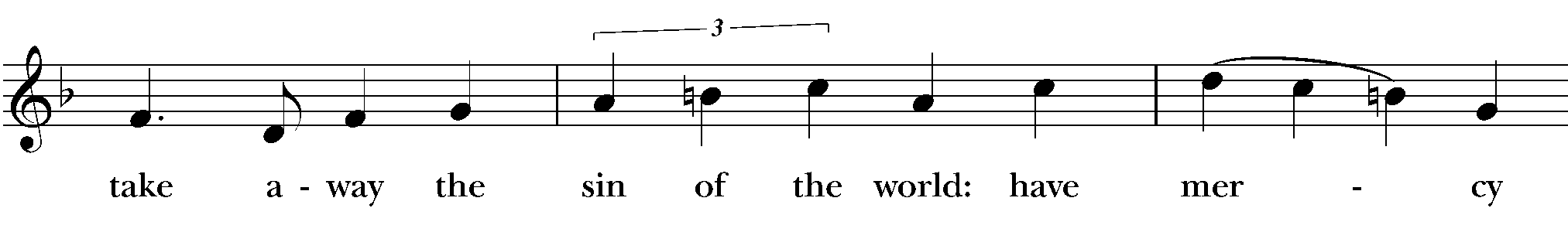 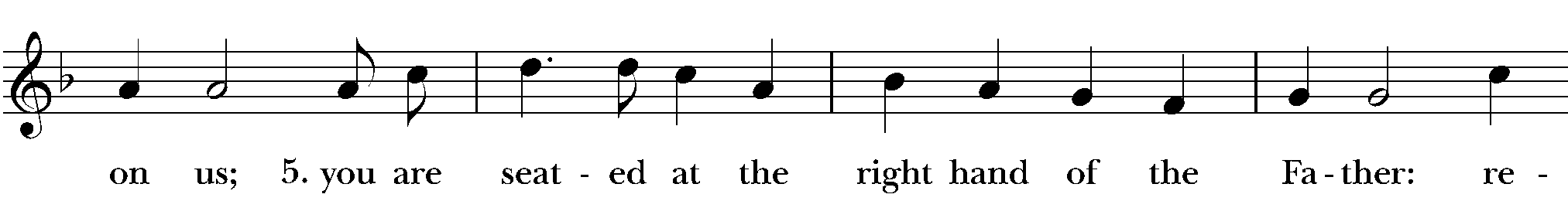 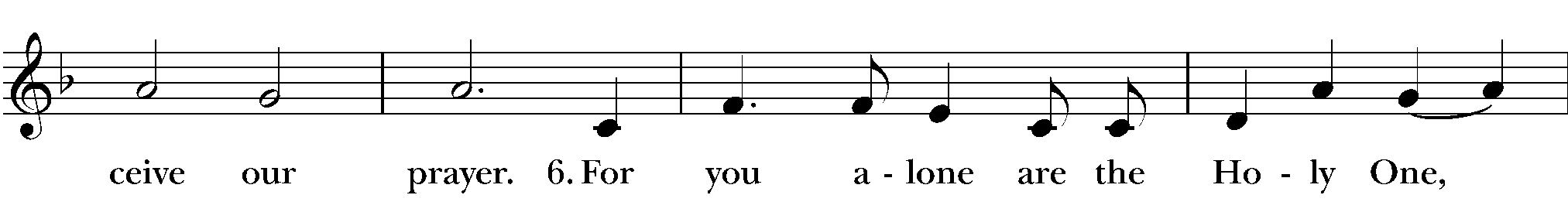 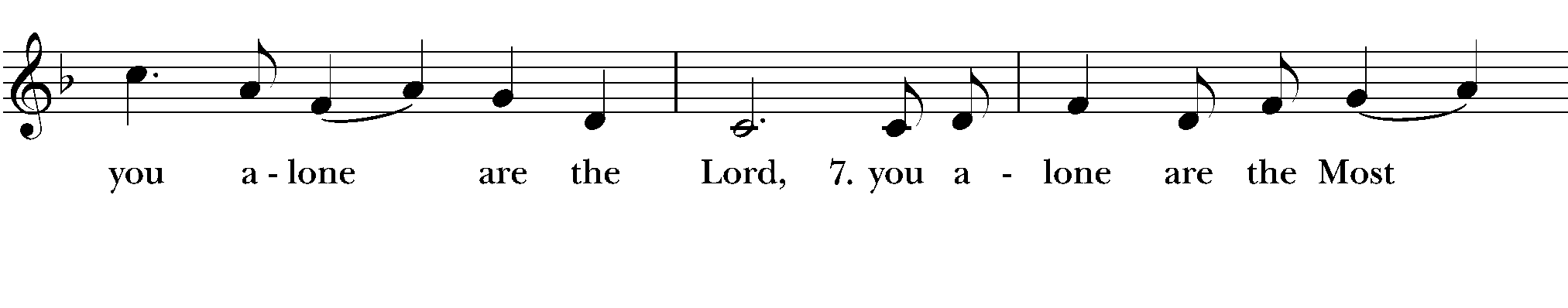 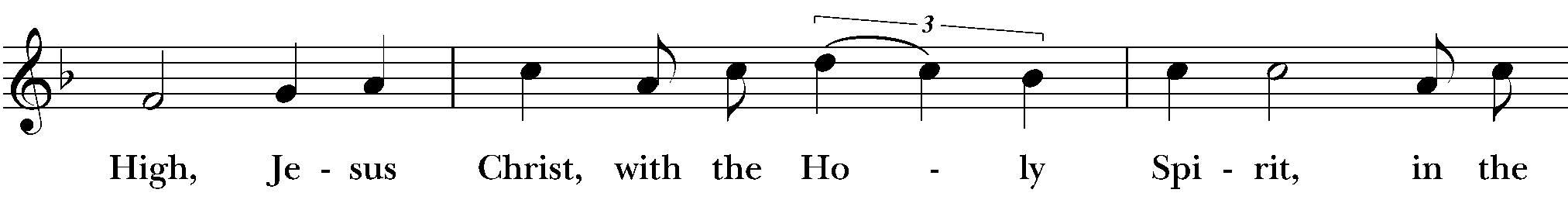 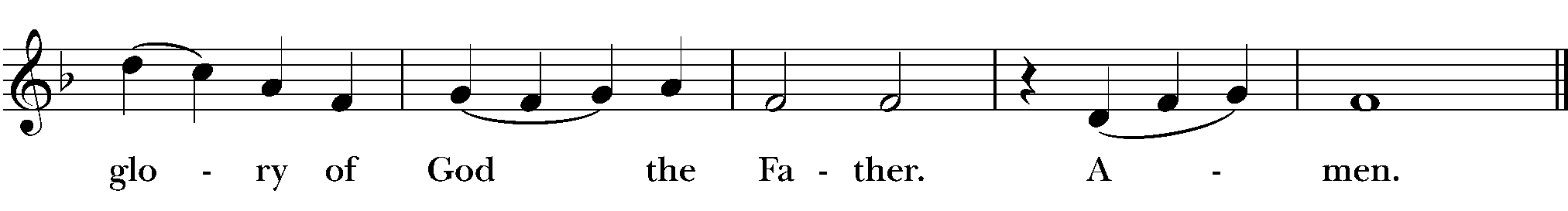 The Collect of the Day Almighty God, you have given your only Son to be for us a sacrifice for sin, and also an example of godly life: Give us grace to receive thankfully the fruits of his redeeming work, and to follow daily in the blessed steps of his most holy life; through Jesus Christ your Son our Lord, who lives and reigns with you and the Holy Spirit, one God, now and for ever. Amen.First Reading: Isaiah 5:1-7The people sit.Reader		A Reading from the book of the prophet Isaiah.       1Let me sing for my beloved my love-song concerning his vineyard: My beloved had a vineyard on a very fertile hill. 2He dug it and cleared it of stones, and planted it with choice vines; he built a watchtower in the midst of it, and hewed out a wine vat in it; he expected it to yield grapes, but it yielded wild grapes. 3And now, inhabitants of Jerusalem and people of Judah, judge between me and my vineyard. 4What more was there to do for my vineyard that I have not done in it? When I expected it to yield grapes, why did it yield wild grapes?       5And now I will tell you what I will do to my vineyard. I will remove its hedge, and it shall be devoured; I will break down its wall, and it shall be trampled down. 6I will make it a waste; it shall not be pruned or hoed, and it shall be overgrown with briers and thorns; I will also command the clouds that they rain no rain upon it. 7For the vineyard of the Lord of hosts is the house of Israel, and the people of Judah are his pleasant planting; he expected justice, but saw bloodshed; righteousness, but heard a cry!Silence may follow.Psalm: Psalm 80:1-2, 8-18Remain seated. Ed Witsell, cantor. 1Hear, O Shepherd of Israel, leading Joseph like a flock; *
  shine forth, you that are enthroned upon the cherubim.
 2In the presence of Ephraim, Benjamin, and Manasseh, *
  stir up your strength and come to help us.
 8You have brought a vine out of Egypt; *
  you cast out the nations and planted it.
 9You prepared the ground for it; *
  it took root and filled the land.
 10The mountains were covered by its shadow *
  and the towering cedar trees by its boughs.
 11You stretched out its tendrils to the Sea *
  and its branches to the River.
 12Why have you broken down its wall, *
  so that all who pass by pluck off its grapes?
 13The wild boar of the forest has ravaged it, *
  and the beasts of the field have grazed upon it.
 14Turn now, O God of hosts, look down from heaven;
 behold and tend this vine; *
  preserve what your right hand has planted.
 15They burn it with fire like rubbish; *
  at the rebuke of your countenance let them perish.
 16Let your hand be upon the man of your right hand, *
  the son of man you have made so strong for yourself.
 17And so will we never turn away from you; *
  give us life, that we may call upon your Name.
 18Restore us, O Lord God of hosts; *
  show the light of your countenance, and we shall be saved.Second Reading: Hebrews 11:29—12:2The people sit.Reader		A Reading from Paul's letter to the Hebrews.       29By faith the people passed through the Red Sea as if it were dry land, but when the Egyptians attempted to do so they were drowned. 30By faith the walls of Jericho fell after they had been encircled for seven days. 31By faith Rahab the prostitute did not perish with those who were disobedient, because she had received the spies in peace.
  32And what more should I say? For time would fail me to tell of Gideon, Barak, Samson, Jephthah, of David and Samuel and the prophets—33who through faith conquered kingdoms, administered justice, obtained promises, shut the mouths of lions, 34quenched raging fire, escaped the edge of the sword, won strength out of weakness, became mighty in war, put foreign armies to flight. 35Women received their dead by resurrection. Others were tortured, refusing to accept release, in order to obtain a better resurrection. 36Others suffered mocking and flogging, and even chains and imprisonment. 37They were stoned to death, they were sawn in two, they were killed by the sword; they went about in skins of sheep and goats, destitute, persecuted, tormented—38of whom the world was not worthy. They wandered in deserts and mountains, and in caves and holes in the ground.
  39Yet all these, though they were commended for their faith, did not receive what was promised, 40since God had provided something better so that they would not, apart from us, be made perfect.
 12:1Therefore, since we are surrounded by so great a cloud of witnesses, let us also lay aside every weight and the sin that clings so closely, and let us run with perseverance the race that is set before us, 2looking to Jesus the pioneer and perfecter of our faith, who for the sake of the joy that was set before him endured the cross, disregarding its shame, and has taken his seat at the right hand of the throne of God.Sequence Hymn I want to walk as a child of the light (Houston) (H 490)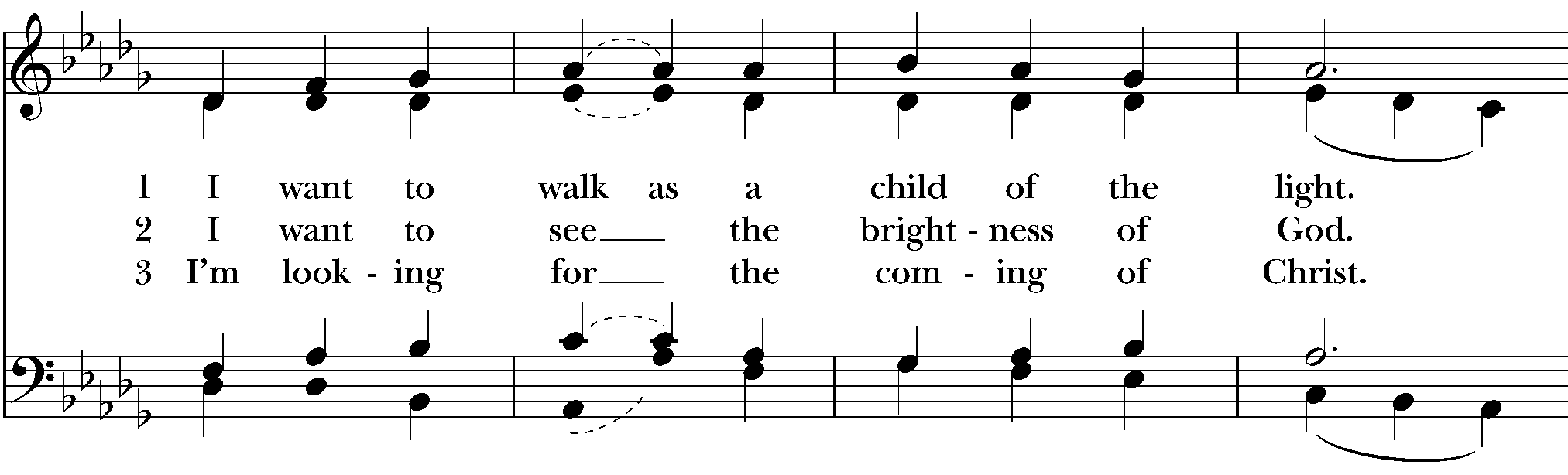 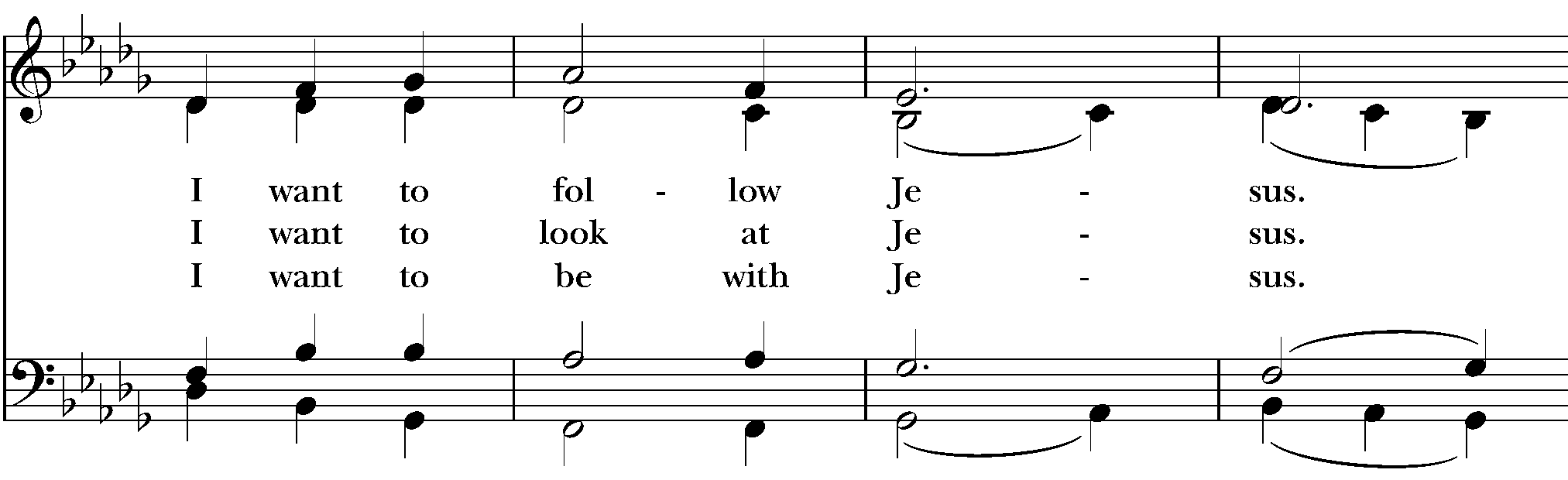 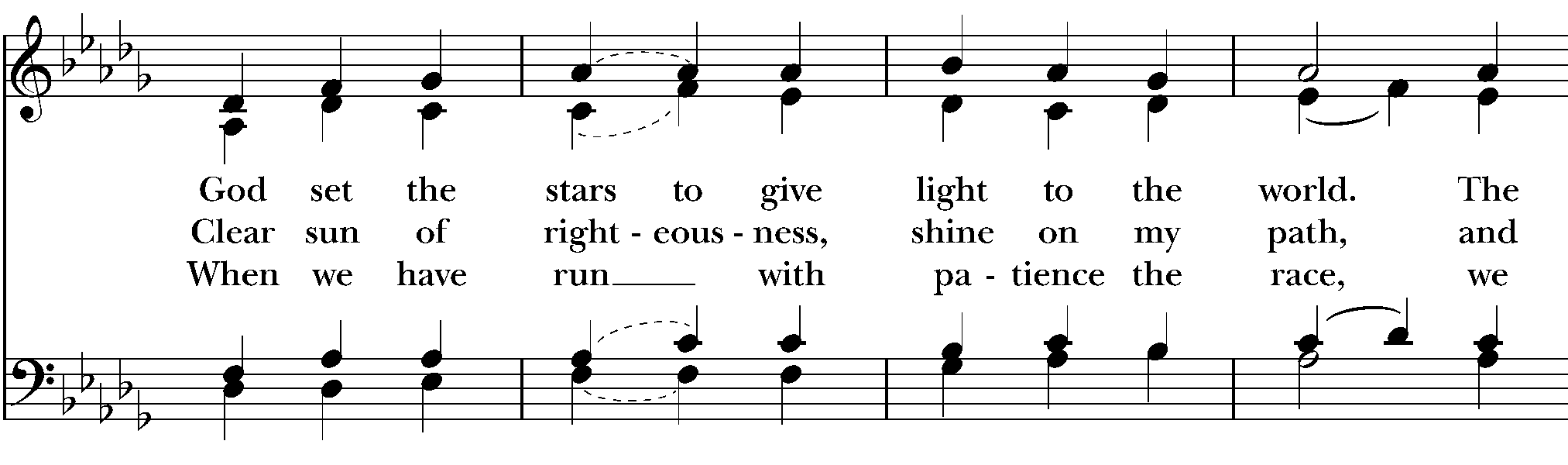 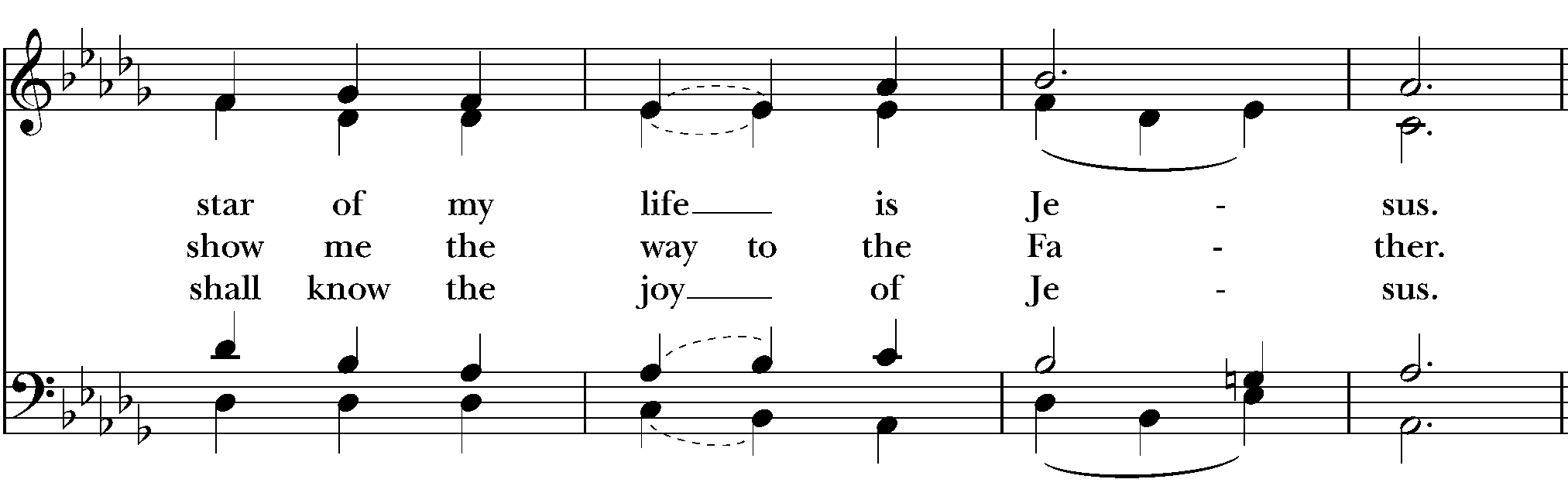 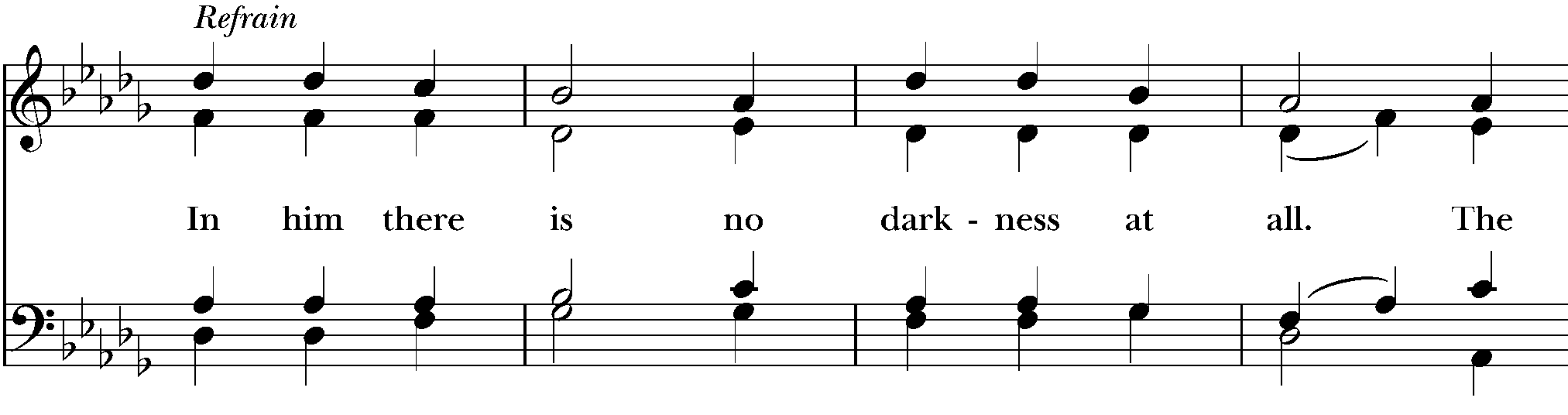 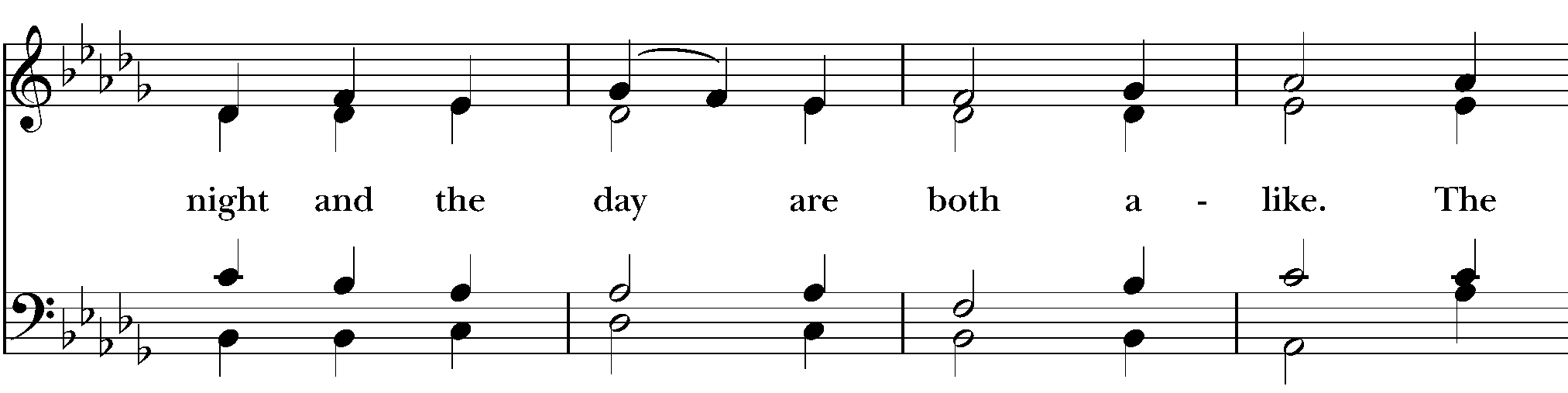 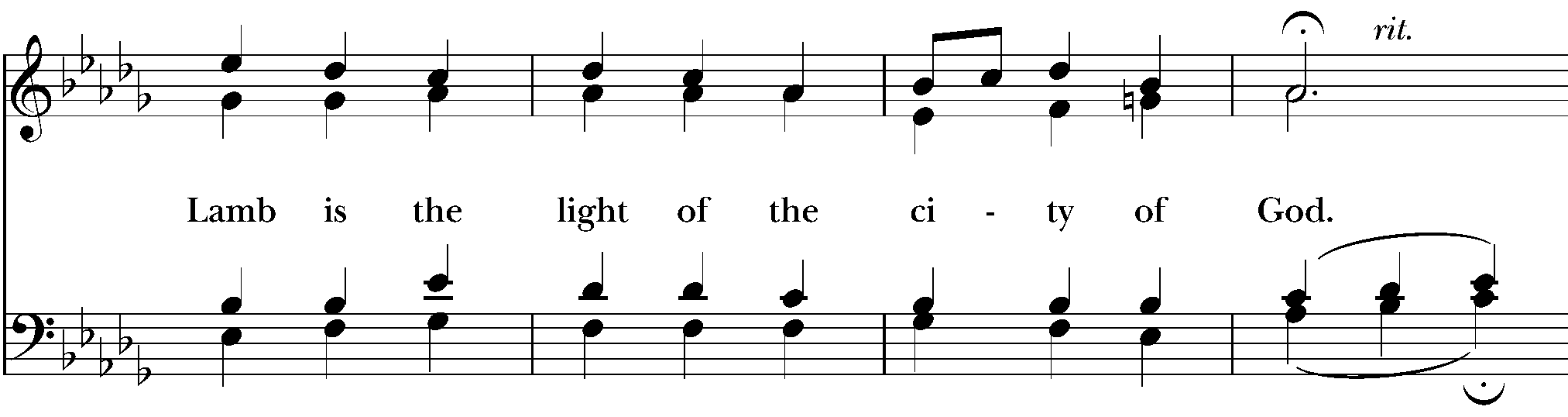 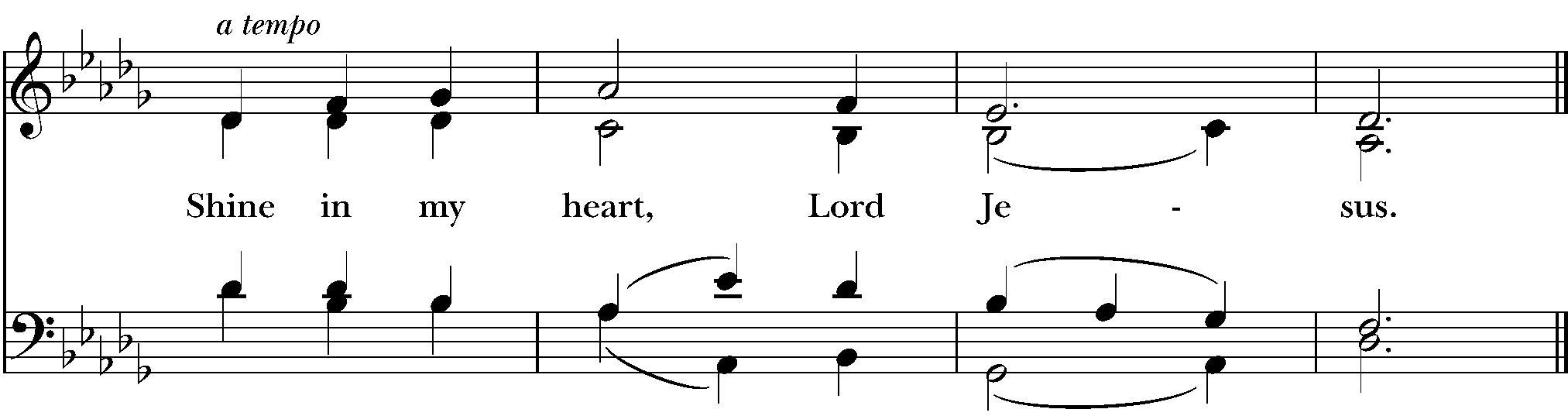 Gospel: Luke 12:49-56All stand.Jesus said, 49“I came to bring fire to the earth, and how I wish it were already kindled! 50I have a baptism with which to be baptized, and what stress I am under until it is completed! 51Do you think that I have come to bring peace to the earth? No, I tell you, but rather division! 52From now on five in one household will be divided, three against two and two against three; 53they will be divided: father against son and son against father, mother against daughter and daughter against mother, mother-in-law against her daughter-in-law and daughter-in-law against mother-in-law.” 54He also said to the crowds, “When you see a cloud rising in the west, you immediately say, ‘It is going to rain’; and so it happens. 55And when you see the south wind blowing, you say, ‘There will be scorching heat’; and it happens. 56You hypocrites! You know how to interpret the appearance of earth and sky, but why do you not know how to interpret the present time?”The Sermon 				The Rev. Laura Mann MagevneyThe Creed Stand as you are able. We believe in one God, the Father, the Almighty, maker of heaven and earth, of all that is, seen and unseen. We believe in one Lord, Jesus Christ, the only Son of God, eternally begotten of the Father, God from God, Light from Light, true God from true God, begotten, not made, of one Being with the Father. Through him all things were made. For us and for our salvation he came down from heaven: by the power of the Holy Spirit he became incarnate from the Virgin Mary, and was made man. For our sake he was crucified under Pontius Pilate; he suffered death and was buried. On the third day he rose again in accordance with the Scriptures; he ascended into heaven and is seated at the right hand of the Father. He will come again in glory to judge the living and the dead, and his kingdom will have no end.We believe in the Holy Spirit, the Lord, the giver of life, who proceeds from the Father and the Son. With the Father and the Son he is worshiped and glorified. He has spoken through the Prophets. We believe in one holy catholic and apostolic Church. We acknowledge one baptism for the forgiveness of sins. We look for the resurrection of the dead, and the life of the world to come. Amen.The Prayers of the People     From the National Church’s  78th convention – Honoring God and CreationAll remain standing.Let us pray for the revealing of the reign of God in the world, now and always.Intercessor and PeopleIn the beginning, God was.Here and now, God is.In the future, God will be.Creator of earth, sea, and sky, kindle the fire of your Spirit within us that we may be bold to heal and defend the earth, and pour your blessing upon all who work for the good of the planet.God, Giver of life,Hear our prayer.Breath of life, receive our thanks for the beauty of our local habitat and all who dwell in it, and grant us the wisdom and will to conserve it.God, Giver of life,Hear our prayer.Source of life, heal and redeem the wounds of your creation, and visit the places and people who suffer from our indifference, neglect, and greed.God, Giver of life,Hear our prayer.Lover of all you have made, we thank you for the wondrous diversity of your creatures, and we pray for their well-being.God, Giver of life,Hear our prayer.Author of the book of nature, receive our gratitude for places of restoration and healing, and continue to bless those places that feed our lives and spirits.God, Giver of life,Hear our prayer.Wise Creator, whose works are full of mystery, give us wonder and appreciation for your creatures with whom we find ourselves in conflict.God, Giver of life,Hear our prayer.Giver of all good gifts, awaken us daily to our dependence upon your bounty, and make us always thankful for the abundance of your blessings.God, Giver of life,Hear our prayer.Divine Physician, heal our communities, especially those where neglect, greed, or violence inflict suffering upon people and other creatures.God, Giver of life,Hear our prayer.Comforter of all the earth, sustain the people of this congregation who desire or need your presence (congregation may add prayers aloud or silently)God, Giver of life,Hear our prayer.Rock and refuge of all your creatures, receive into everlasting mercy all those who have diedGod, Giver of life,Hear our prayer.Celebrant: God, we give you thanks for another day on this earth. We give you thanks for this day to enjoy the compassionate goodness of you, our Creator. We acknowledge with one mind our respect and gratefulness to all the sacred cycle of life. Bind us together in the circle of compassion to embrace all living creatures and one another. Amen. The Priest saysLet us confess our sins against God and our neighbor.Silence may be kept.Priest and PeopleGod of all mercy, we confess that we have sinned against you,opposing your will in our lives. We have denied your goodness in each other, in ourselves, and in the world you have created. We repent of the evil that enslaves us, the evil we have done, and the evil done on our behalf.Forgive, restore, and strengthen us through our Savior Jesus Christ, that we may abide in your love and serve only your will. Amen.The Priest stands and saysAlmighty God have mercy on you, forgive you all your sins through the grace of Jesus Christ, strengthen you in all goodness, and by the power of the Holy Spirit keep you in eternal life. Amen.The PeaceStand as you are able. Then the Ministers and the People may greet one another in the name of the Lord.The Holy CommunionThe Celebrant saysWalk in love, as Christ loved us and gave himself for us, an offering and sacrifice to God. Ephesians 5:2The Great ThanksgivingStand as you are able. It is right, and a good and joyful thing, always and everywhere to give thanks to you, Almighty God, Creator of heaven and earth. For by water and the Holy Spirit you have made us a new people in Jesus Christ our Lord, to show forth your glory in all the world. Therefore we praise you, joining our voices with Angels and Archangels and with all the company of heaven, who for ever sing this hymn to proclaim the glory of your Name:Holy, holy, holy Lord, God of power and might,	Holy, holy, holy Lord, God of power and might,heaven and earth are full, full of your glory.Hosanna in the highest. Hosanna in the highest.Blessed is the one who comes in the name of the Lord.Hosanna in the highest. Hosanna in the highest.The People stand, sit, or kneel.Holy and gracious God: In your infinite love you made us for yourself; and, when we had fallen into sin and become subject to evil and death, you, in your mercy, sent Jesus Christ, your only and eternal Son, to share our human nature, to live and die as one of us, to reconcile us to you, the God and maker of all.He stretched out his arms upon the cross, and offered himself in obedience to your will, a perfect sacrifice for the whole world.On the night he was handed over to suffering and death, our Lord Jesus Christ took bread; and when he had given thanks to you, he broke it, and gave it to his disciples, and said, “Take, eat: This is my Body, which is given for you. Do this for the remembrance of me.”After supper he took the cup of wine; and when he had given thanks, he gave it to them, and said, “Drink this, all of you: This is my Blood of the new Covenant, which is shed for you and for many for the forgiveness of sins. Whenever you drink it, do this for the remembrance of me.”Therefore we proclaim the mystery of faith:Christ has died.Christ is risen.Christ will come again.We celebrate the memorial of our redemption, Almighty God, in this sacrifice of praise and thanksgiving. Recalling his death, resurrection, and ascension, we offer you these gifts.Sanctify them by your Holy Spirit to be for your people the Body and Blood of your Son, the holy food and drink of new and unending life in him. Sanctify us also that we may faithfully receive this holy Sacrament, and serve you in unity, constancy, and peace; and at the last day bring us with all your saints into the joy of your eternal kingdom.All this we ask through your Son Jesus Christ. By him, and with him, and in him, in the unity of the Holy Spirit all honor and glory is yours, Almighty God, now and for ever. AMEN.As our Savior Christ has taught us, we now pray,Our Father, who art in heaven, hallowed be thy Name, thy kingdom come, thy will be done, on earth as it is in heaven. Give us this day our daily bread. And forgive us our trespasses, as we forgive those who trespass against us. And lead us not into temptation, but deliver us from evil. For thine is the kingdom, and the power, and the glory, forever and ever. Amen.The Breaking of the BreadCelebrant: Alleluia. Christ our Passover is sacrificed for us;People:     Therefore let us keep the feast. Alleluia.The Celebrant saysThe Gifts of God for the People of God.Post-Communion PrayerCelebrant 	Let us pray.Loving God, we give you thanks for restoring us in your image and nourishing us with spiritual food in the Sacrament of Christ’s Body and Blood. Now send us forth a people, forgiven, healed, renewed; that we may proclaim your love to the world and continue in the risen life of Christ our Savior. Amen.Blessing The Priest blesses the peopleThe LORD bless you and keep you; The LORD make His face shine upon you, And be gracious to you; The LORD lift up His countenance upon you, And give you peace.Post-Communion Hymn Christ for the world we sing (Moscow) (H 537)  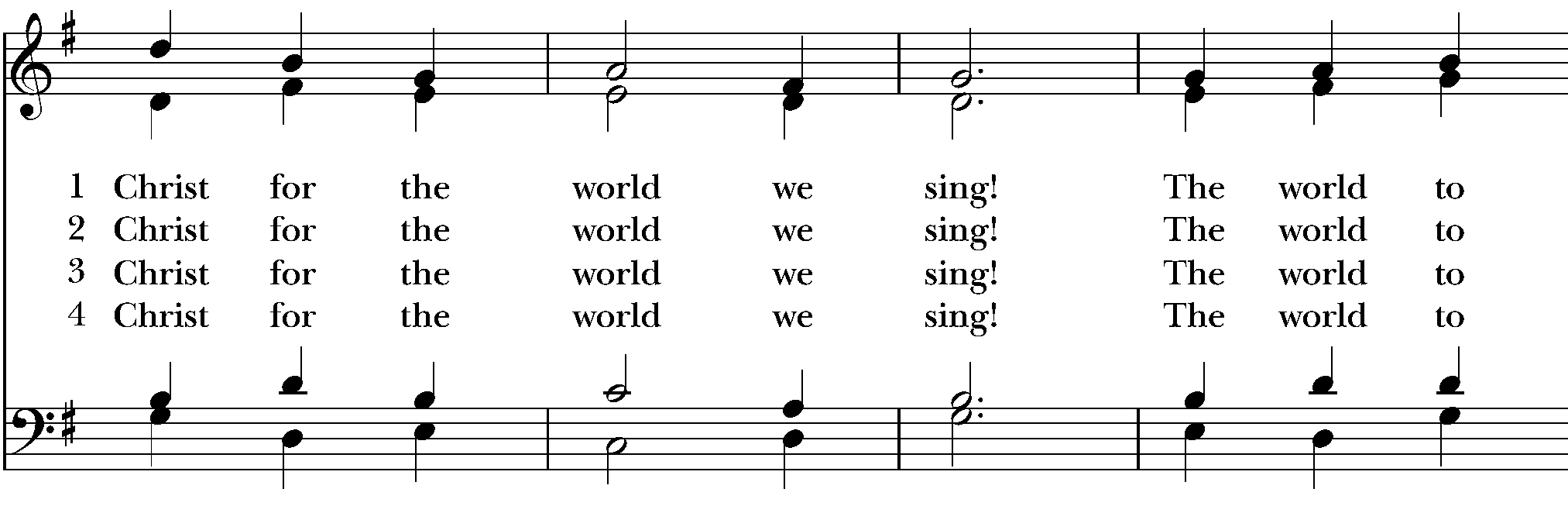 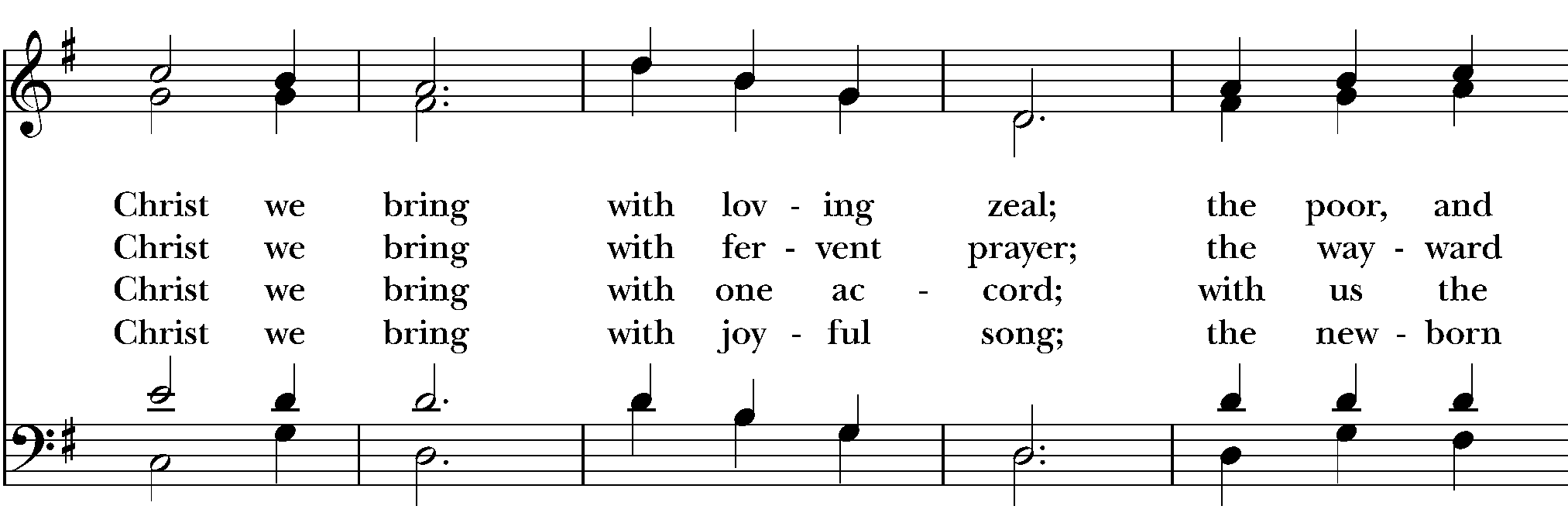 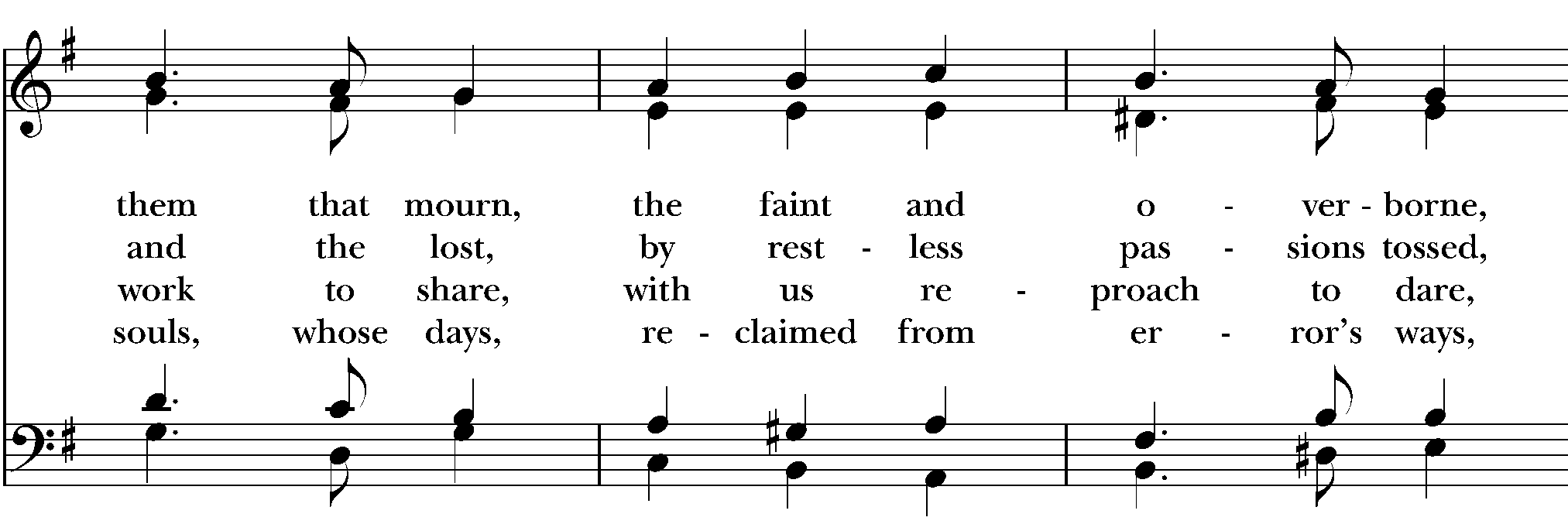 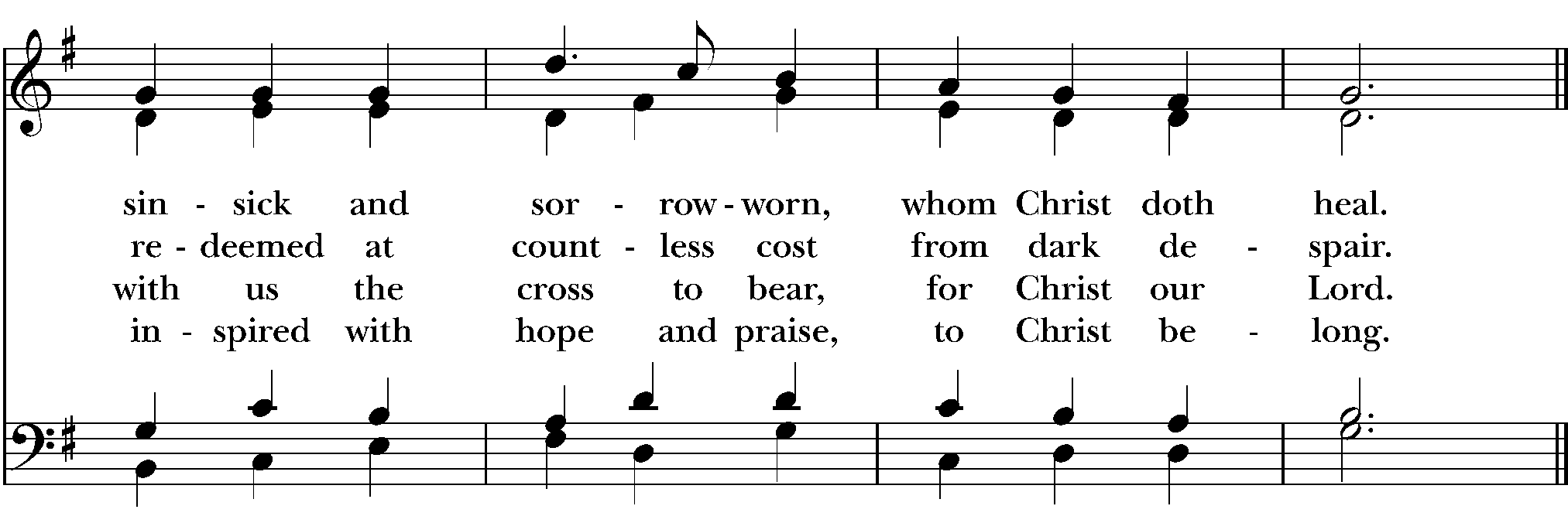 Dismissal (BCP p. 366)From riteplanning.com. Copyright © 2022 Church Publishing Inc. All rights reserved.AnnouncementsWe are glad you are here. Our worshipping community welcomes all.Services of Holy Communion. Sundays at 10 a.m. at St. Mary’s and 1 p.m. at Church Without Walls.Children’s Sunday School. 9:30 a.m.-11:00 a.m. Drop off and pick up at the 9th Street gate. Children ages 5+.Morning Prayer. Mondays at 7:30 a.m., Dearing House.Centering Prayer. 12:05p.m. Wednesdays, Dearing House (25 minutes)Finding the Stillness Within. A meditation space appropriate for beginners as well as longtime meditators. The 2nd and 4th  Thursday of each month at 7:00 p.m. in Dearing House. Food Pantry: Tuesdays, 3 p.m.  & Thursdays, 9 a.m.St. Mary’s is a mission congregation and ministry of the Episcopal Diocese of Florida,serving under the pastoral direction ofThe Rt. Rev. Samuel Johnson HowardStaffThe Rev. Canon Beth Tjoflat, vicar             Keith Sands, administratorEmily Waters, pantry manager and              The Rev. Laura Magevney, 
         lay minister-in-residence		    ministry associateDeborah Graham, sexton                             Sarah Singer, development associateSusannah Sands, Learning Center	            Sandra Roberts, OrganistOffice number: 904-354-5075. Email admin@stmarysjax.orgCelebrantBlessed be the one, holy, and living God.PeopleGlory to God for ever and ever.CelebrantThe Lord be with you.PeopleAnd also with you.CelebrantLet us pray.ReaderThe Word of the Lord.PeopleThanks be to God.ReaderThe Word of the Lord.PeopleThanks be to God.PriestThe Holy Gospel of our Lord Jesus Christ according to Luke.PeopleGlory to you, Lord Christ.PriestThe Gospel of the Lord.PeoplePraise to you, Lord Christ.PriestThe peace of the Lord be always with you.PeopleAnd also with you.CelebrantThe Lord be with you.PeopleAnd also with you.CelebrantLift up your hearts.PeopleWe lift them to the Lord.CelebrantLet us give thanks to the Lord our God.PeopleIt is right to give our thanks and praise. PriestLet us go forth in the name of Christ.PeopleThanks be to God.